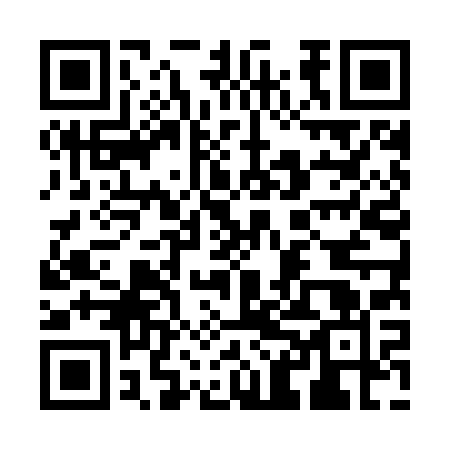 Ramadan times for Karolyvar, HungaryMon 11 Mar 2024 - Wed 10 Apr 2024High Latitude Method: Midnight RulePrayer Calculation Method: Muslim World LeagueAsar Calculation Method: HanafiPrayer times provided by https://www.salahtimes.comDateDayFajrSuhurSunriseDhuhrAsrIftarMaghribIsha11Mon4:184:186:0111:503:495:415:417:1812Tue4:164:165:5911:503:505:425:427:1913Wed4:144:145:5711:503:515:435:437:2114Thu4:114:115:5511:503:535:455:457:2215Fri4:094:095:5311:493:545:465:467:2416Sat4:074:075:5111:493:555:485:487:2617Sun4:054:055:4911:493:565:495:497:2718Mon4:034:035:4711:483:575:515:517:2919Tue4:004:005:4511:483:585:525:527:3120Wed3:583:585:4311:484:005:545:547:3221Thu3:563:565:4111:484:015:555:557:3422Fri3:543:545:3911:474:025:575:577:3523Sat3:513:515:3711:474:035:585:587:3724Sun3:493:495:3511:474:045:595:597:3925Mon3:473:475:3311:464:056:016:017:4126Tue3:443:445:3111:464:066:026:027:4227Wed3:423:425:2811:464:076:046:047:4428Thu3:403:405:2611:454:086:056:057:4629Fri3:373:375:2411:454:096:076:077:4730Sat3:353:355:2211:454:116:086:087:4931Sun4:324:326:2012:455:127:107:108:511Mon4:304:306:1812:445:137:117:118:532Tue4:284:286:1612:445:147:127:128:553Wed4:254:256:1412:445:157:147:148:564Thu4:234:236:1212:435:167:157:158:585Fri4:204:206:1012:435:177:177:179:006Sat4:184:186:0812:435:187:187:189:027Sun4:154:156:0612:425:197:207:209:048Mon4:134:136:0412:425:207:217:219:069Tue4:104:106:0212:425:217:227:229:0810Wed4:084:086:0012:425:227:247:249:10